ПРИКАЗ № 57-О« 25  »  мая   2018г.О внесении изменений в приказ от 05.12.2017 №86-О«О порядке применения бюджетной классификации Российской Федерации в части, относящейся к бюджету муниципального образования «Город Майкоп»В соответствии с абзацем 5 пункта 4 статьи 21 Бюджетного кодекса Российской Федерации  п р и к а з ы в а ю:Внести в таблицу «Уникальные, направления расходов, увязанные с программными (непрограммными) целевыми статьями расходов бюджета» приложения № 3 к приказу Финансового управления администрации муниципального образования «Город Майкоп» от 05.12.2017 №86-О «О порядке применения бюджетной классификации Российской Федерации в части, относящейся к бюджету муниципального образования «Город Майкоп» следующие изменения:после строки:добавить строку:после строки:добавить строку:после строки:добавить строки:после строки:добавить строки:2. Отделу финансово - правового, методологического и информационного обеспечения (Крамаренко И.В.) разместить настоящий приказ на официальном сайте Администрации МО «Город Майкоп» (http://www.maikop.ru).3. Контроль за исполнением настоящего приказа возложить на заместителя руководителя Ялину Л.В.4. Приказ «О внесении изменений в приказ от 05.12.2017 №86-О «О порядке применения бюджетной классификации Российской Федерации в части, относящейся к бюджету муниципального образования «Город Майкоп» вступает в силу со дня подписания. Руководитель                          		                    		  В. Н. ОрловАдминистрация муниципального образования «Город Майкоп»Республики АдыгеяФИНАНСОВОЕ УПРАВЛЕНИЕ385000, г. Майкоп, ул. Краснооктябрьская, 21тел. 52-31-58,  e-mail: fdmra@maikop.ru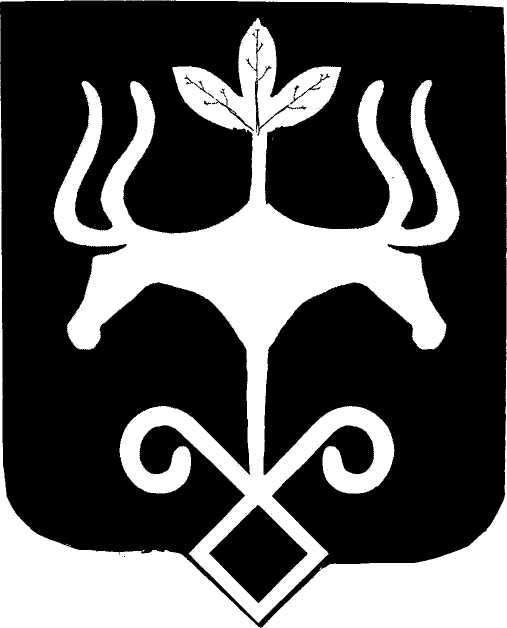 Адыгэ РеспубликэмМуниципальнэ образованиеу «Къалэу Мыекъуапэ» и АдминистрациеИФИНАНСОВЭ ИУПРАВЛЕНИЕ385000, къ. Мыекъуапэ,  ур. Краснооктябрьскэр, 21тел. 52-31-58,  e-mail: fdmra@maikop.ru01110Местный резерв финансовых средств и материальных ресурсов для ликвидации чрезвычайных ситуаций природного и техногенного характераПо данному направлению расходов отражаются расходы в рамках основного мероприятия «Снижение рисков и смягчение последствий чрезвычайных ситуаций природного и техногенного характера» подпрограммы «Обеспечение и совершенствование управления системой защиты населения и территорий муниципального образования «Город Майкоп» от чрезвычайных ситуаций мирного и военного времени на 2018 – 2020 годы» муниципальной программы «Защита населения и территорий от чрезвычайных ситуаций, обеспечение пожарной безопасности и безопасности людей на водных объектах на территории муниципального образования «Город Майкоп» на 2018 - 2020 годы» на местный резерв финансовых средств и материальных ресурсов для ликвидации чрезвычайных ситуаций природного и техногенного характера01120Проведение обследования пассажиропотоков на городском общественном транспорте для изучения спроса населения на городские пассажирские перевозкиПо данному направлению расходов отражаются расходы в рамках основного мероприятия «Развитие и повешение качества транспортного обслуживания населения» муниципальной программы «Развитие общественного транспорта в муниципальном образовании «Город Майкоп» на 2018-2020 годы» на проведение обследования пассажиропотоков на городском общественном транспорте для изучения спроса населения на городские пассажирские перевозки01040Расходы на строительство МБДОУ в станице ХанскаяПо данному направлению расходов отражаются расходы в рамках основного мероприятия «Развитие инфраструктуры системы дошкольного образования» подпрограммы «Развитие системы дошкольного образования» программы «Развитие системы образования муниципального образования «Город Майкоп» на 2018 - 2020 годы» на строительство МБДОУ в станице Ханская01050Расходы на капитальный ремонт дворовых территорий многоквартирных жилых домов, проездов к дворовым территориям многоквартирных жилых домов на территории муниципального образования "Город Майкоп"По данному направлению расходов отражаются расходы в рамках основного мероприятия «Благоустройство дворовых территорий многоквартирных домов на территории муниципального образования «Город Майкоп» муниципальной программы «Формирование современной городской среды в муниципальном образовании «Город Майкоп» на 2018-2022» на капитальный ремонт дворовых территорий многоквартирных жилых домов на территории муниципального образования «Город Майкоп»01310Организация повышения квалификации руководителей и специалистов администрации муниципального образования «Город Майкоп»По данному направлению расходов отражаются расходы в рамках основного мероприятия «Создание благоприятных условий для привлечения инвестиций в экономику муниципального образования «Город Майкоп» муниципальной программы «Формирование благоприятной инвестиционной среды муниципального образования «Город Майкоп» на 2018-2020 годы» на организацию повышения квалификации руководителей и специалистов администрации муниципального образования «Город Майкоп»01320Замена оконных и дверных блоковПо данному направлению расходов отражаются расходы в рамках основного мероприятия «Реализация мероприятий в области энергосбережения и повышения энергетической эффективности в муниципальном образовании «Город Майкоп» муниципальной программы «Энергосбережение и повышение энергетической эффективности в муниципальном образовании «Город Майкоп» на 2018-2020 годы» на замену оконных и дверных блоков01330Оснащение зданий, строений, сооружений приборами учетаПо данному направлению расходов отражаются расходы в рамках основного мероприятия «Реализация мероприятий в области энергосбережения и повышения энергетической эффективности в муниципальном образовании «Город Майкоп» муниципальной программы «Энергосбережение и повышение энергетической эффективности в муниципальном образовании «Город Майкоп» на 2018-2020 годы» на оснащение зданий, строений, сооружений приборами учетаS0214Расходы на обеспечение инженерной инфраструктурой земельных участков, выделяемых семьям, имеющим трех и более детей (создание инженерной инфраструктуры на земельных участках, расположенных по адресу: город Майкоп, улица Низпоташная (Электроснабжение) за счет средств республиканского бюджета)По данному направлению расходов отражаются расходы в рамках основного мероприятия «Развитие и содержание объектов коммунального хозяйства» подпрограммы «Развитие жилищно-коммунального хозяйства» муниципальной программы «Развитие жилищно-коммунального, дорожного  хозяйства и благоустройства в муниципальном образовании «Город Майкоп» на 2018-2020 годы» на обеспечение инженерной инфраструктурой земельных участков, выделяемых семьям, имеющим трех и более детей (создание инженерной инфраструктуры на земельных участках, расположенных по адресу: город Майкоп, улица Низпоташная (Электроснабжение) за счет средств республиканского бюджета)S0215Расходы на обеспечение инженерной инфраструктурой земельных участков, выделяемых семьям, имеющим трех и более детей (строительство 1-ой очереди объекта: Инженерные сети на территории Восточной застройки в г. Майкопе (Водоснабжение) за счет средств республиканского бюджета)По данному направлению расходов отражаются расходы в рамках основного мероприятия «Развитие и содержание объектов коммунального хозяйства» подпрограммы «Развитие жилищно-коммунального хозяйства» муниципальной программы «Развитие жилищно-коммунального, дорожного  хозяйства и благоустройства в муниципальном образовании «Город Майкоп» на 2018-2020 годы» на обеспечение инженерной инфраструктурой земельных участков, выделяемых семьям, имеющим трех и более детей  (строительство 1-ой очереди объекта: Инженерные сети на территории Восточной застройки в г. Майкопе (Водоснабжение) за счет средств республиканского бюджета)S0216Расходы на обеспечение инженерной инфраструктурой земельных участков, выделяемых семьям, имеющим трех и более детей (строительство 1-ой очереди объекта: Инженерные сети на территории Восточной застройки в г. Майкопе (Водоснабжение) за счет средств местного бюджета)По данному направлению расходов отражаются расходы в рамках основного мероприятия «Развитие и содержание объектов коммунального хозяйства» подпрограммы «Развитие жилищно-коммунального хозяйства» муниципальной программы «Развитие жилищно-коммунального, дорожного  хозяйства и благоустройства в муниципальном образовании «Город Майкоп» на 2018-2020 годы» на обеспечение инженерной инфраструктурой земельных участков, выделяемых семьям, имеющим трех и более детей  (строительство 1-ой очереди объекта: Инженерные сети на территории Восточной застройки в г. Майкопе (Водоснабжение) за счет средств местного бюджета)